                                                                                                          Bumps2BabiesName: 	  				                                                                                   Date:Grade: 																								Assignment:Childbirth Preparation Class:   exampleAssignment – fill in the approx times of the Teaching plan below: Before you do a class Teacher notes need to be developed so you keep to a schedule.Your personal  notes for the class, to remind  you  what  you will cover – exampleyou may prefer to go more into detail on your personal notes for the class….Introductions. (Interactive)  Introduce myselfIntro Selves: Names, Due Dates, Where Delivering, 1 question you hope to have answered today -  this is not to be answered there and then but laterGoals: Provide information about the labor and birth process: help you understand the range of normal; learn to trust your own process. Alleviate fears. Help you envision a positive birth. Different learning styles: help you retain information. Anatomy and Physiology (Visual Aids)  5-10 minutes. 9:15 – 9:30Pre-pregnant and term anatomy.  Touch on common discomforts.Uterus, cervix, birth canal, etc.Oxytocin and prostaglandins. Endorphins.Cover 6 ways to progress: cervical changes, baby positionDue Dates!Onset of Labor: Game. Describe possible, preliminary, note which books you will be usingWarning Signs / Premature Labor. (Lecture / Flip Chart) do you have reference books?Stages of Labor. (Video) 10 minutes. 9:50 – 10:00  - give a warning if is a explicit filmEarly Labor: What to Expect, What to Do  Which books or information?Brief review of what to expect: 2-24+ hours. 30 minutes to 5 minutes apart, lasting 30-45 seconds. Can walk and talk, chat in between. Write on board.Labor Record: How to Time contractions. Eating and Drinking ~Rest/Relax, Distraction, Labor-Enhancing Activities  Hand out cards describing activities; why helpful? Why not? Body Mechanics and Exercise: Exercises (Active) 10-15 minutes. Getting Up, Lifting things, Kegels, Squatting, Pelvic TiltPain in Labor / Purpose of Comfort Techniques. 10 minutes.  Pain-Tension-Fear. Gate Control Theory.If there’s time: Massage  (Demo/Return). Active Labor & DeliveryHandouts: Birth Plan, Labor Comfort Kit, Breathing TechniquesPosters: Cervical Exam? Monitor, IV? Positions for Active Labor, Back Labor, Pushing.Materials: Flip Chart of Hospital Procedures. Video: Carl and DonnaActive L. overview: 100% effaced, dilate 4-8 cm. Ctx 3-5 mins apart, , painful. Last 30 mins - 10 hours. Avg. 7 hrs. Mom’s mood, no walk/talk. Deciding to Go to Hospital.When to call dr: Ask! When to go to hospitalDriving. Parking. 5 East elevator how long to get there?Hospital Procedures / Birth Plan. (Flip chart and handout). Unwritten Rules. What are hospitals like?Decision to admit? 50% sent home.Vital Signs. Vaginal exams.Fetal Monitoring: Routine. then dependsBirth plans: Refer them to handout, and bookActive Labor. Think on each contraction: What are you feeling (Physical  / emotional ) What is your job? What is your partner’s job?  Relaxation, Rhythm, RitualCoping with Active Labor (They brainstorm and I reinforce). Positions. Demonstrate, have them practice. 5-10 minutes. Birth Video:. Transition: Overview: Dilates to 10 cm. Ctx 2-3 mins apart, 60-90 secs long. Intense. 10 minutes to 2.5 hours; 1.5 hrs avg.. Discouraged, scared, angry. May be trembling, hot/cold, nauseous. Partner: stay close! Variable Breathe (Says #), Encouragement. Take Charge.Second Stage Labor. Overview: dilated, baby’s descended, ready to be delivered. Ctx 3-5 mins apart, 45-90 secs. UTP. Grunts, groans.  Lasts 1-3 hours. Average 1.5. Breathing Pushing. Spontaneous versus directed pushing. Resisting UTP.Positions for Pushing: Goal of these positions / criteria. Show them poster of different second stage positions, and have them evaluate. Practice Positions and breathing. Third Stage Labor, and Initial Newborn Procedures.Placenta, Baby on chest, oxygen, Cord Blood. Give homework: Labor Review and Birth Plan HandoutOver lunch: Hand out variations. Set up c-section video. Set up Comfort Techniques videoVariations of Labor, Interventions, and Pain MedicationHandouts: Common Variations of Labor, Breathing TechniquesPosters: Epidural, where inserted. Forceps, vacuum, episiotomy.Materials: Flip chart on Induction, Amnio-hook. Flip on epidural. Any epidural supplies. Flip 2nd stage interventions. Flip cesarean. Video of procedure.Bring from Home: Epidural role-play kit, epidural side effects posterWhen back from lunch: Q&ABreathing Techniques: Cleansing. Deep Abdominal. Hee-Hee. Hee-Hee-Blow. Variable. Slide.The Fast Labor:. Induction Post-dates, Other ReasonsNatural: Nipple Stimulation, Intercourse / Orgasm, Herbal, Acupressure(ask dr. first!) Medical: Prostaglandins, Pitocin, AROM (pass amnio hook)RisksSlow first stage labor: Patience, self-care. Augmentation.Back Labor.  Why? How to recognize. Getting baby to turn. Comfort.Pain MedicationConfidence / Commitment. Communicating with partner about Why you need coping techniques even if planning on meds.IV Pain Meds / Narcotics (Lecture). Usually i.v. Sometimes i.m. Timing, additional doses.Not anesthesia: analgesia. Alter reaction to pain. “take the edge off.” When are they useful?Side effects on mom. Side effects on baby.Environmental factors.Epidural Role Play.What? Advantages. How administered? Side effects?  Minimizing the Risks.  PUT UP POSTERSSlow Second Stage. Second Stage InterventionsReasonsForceps, VE (stops from receding), Episiotomy (75% tear). Preventing.Cesarean Birth.  Reasons. Risks.Video of Procedure. To help avoid cesarean.Over break, set up stations. Can overflow into beginning of video.Comfort Techniques, Postpartum Period plus ResourcesVideo: Understanding Comfort Techniques:  make sure you give yourself a lttel time before and after video - Labor Rehearsal: ………………………  Give yourself a good half an hour!Postpartum Period : ………………….. Physical Recovery: Lochia (9 months worth of period), Involution, Care of the Perineum (peri bottle), EliminationEmotional Recovery: Changes. Lack of sleep. Changes in self-image, priorities. Pushes normal coping abilities. Power of peer support.Baby Blues,Relationship: Division of Labor. Quality Time. Sex after baby. Counseling now.Where to Find More Info : ………………. Should take no more than 10 minsBreastfeeding support groups ….tel no: .  plus contact names.You could list  Books, Websites..etc or you could offer your ladies books From your own library?......................  Evaluations question and Answers from parents  = class discussion:  ………………………. Remember:What would you like to hear during these topics, as a mother yourself?  Would you be happy with a sheet of paper pinned to a wall with contact no’s on ?  or would you like to have a written fact sheet containing all the information you need? Always put yourself in the place of the parents… for a more accurate perception of the course you are running.This is a sample  day in Antenatal  Education ….. this plan is easy to adapt to your own personal classes…. Maybe you wish to do a 2 hour course spread over a period of weeks?  Or half day ? ……………………………….. Now re-write you own Childbirth Preparation Class, what you would like to offer – keep it simple!Can you please submit by email to :  bumps2babies@manx.net     Your tutor is there to advice you if needed. Childbirth Educator          Teacher TrainingT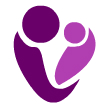 .....................Late Pregnancy, Onset of Labour, Early LabourIntroductions, Housekeeping, Goals for the Day Anatomy and Physiology: 6 Ways to Progress in Labour Onset of Labour: How will I know labour has started?? Warning Signs / Premature Labour Stages of Labour – A Video What to Expect, What to Do in Early Labour Body Mechanics / Exercise Pain in Labour and the Purpose of Comfort Techniques ......................Break......................Active Labour and DeliveryHow to Recognise Active Labour Going to the Hospital / Arriving at the Hospital Hospital Procedures and Birth Plans Comfort Techniques: Coping with Active Labour / Back Labour Second Stage Labour: Pushing and Delivery Third Stage Labour and Newborn Procedures 1:00 – 1:45Lunch.....................Breathing Techniques for LabourVariations of Labour, Interventions, and Pain MedicationInduction and Augmentation Pain Medications Second Stage Interventions: Forceps, Vacuum, Episiotomy Caesarean Birth. Video ...................Break....................Comfort Techniques, Postpartum Period, and ResourcesVideo: Understanding Comfort Techniques Labour Rehearsal: Rotate through the Stations Postpartum Recovery, Adjustment to Life with a Newborn Resources: Where to Find More Information Questions and Answers. Evaluations. Below you will find detailed information about topics which will need to be covered in each class.    This is just a guide to get you thinking of what is required in each subject/Class how deep you go in your own classes is up to you.